РЕШЕНИЕСобрания депутатов Городского поселения Параньга Параньгинского муниципального района Республики Марий Эл№239                                                                                         от 18 августа 2023 года 	О внесении изменений в Положение о муниципальном контроле в дорожном хозяйстве в границах Городского поселения Параньга В соответствии с Федеральными законами от 06.10.2003 № 131-ФЗ «Об общих принципах организации местного самоуправления в Российской Федерации», от 08.11.2007 № 257-ФЗ «Об автомобильных дорогах и о дорожной деятельности в Российской Федерации и о внесении изменений в отдельные законодательные акты Российской Федерации», от 08.11.2007 
№ 259-ФЗ «Устав автомобильного транспорта и городского наземного электрического транспорта», от 31.07.2020 №248-ФЗ «О государственном контроле (надзоре) и муниципальном контроле в Российской Федерации», Собрание депутатов Городского поселения Параньга РЕШИЛО:1. Внести в Положение о муниципальном контроле в дорожном хозяйстве в границах Городского поселения Параньга, утвержденным решением Собрания депутатов Городского поселения Параньга от 30 сентября 2021 года № 119 (в редакции от 23 декабря 2021 года №147) (далее – Положение) следующие изменения:1.1. Приложение 2 Положения изложить в новой редакции (прилагается).2. Обнародовать  настоящее решение в установленном законом порядке и  разместить на официальном сайте Параньгинской городской администрации в информационно-телекоммуникационной сети «Интернет».Утверждено  решением собрания депутатов 
Городского поселения Параньга от 18.08.2023 г № 239Приложение № 2к Положению о муниципальном жилищном контроле на территории Городского поселения ПараньгаПеречень индикаторов риска нарушения обязательных требований, проверяемых в рамках осуществления муниципального контроля в дорожном хозяйстве в границах Городского поселения ПараньгаПоступление в администрацию муниципального района информации с устройств постоянного видеонаблюдения (видеокамеры) о неудовлетворительных дорожных условиях в местах проведения работ по капитальному ремонту, ремонту и содержанию автомобильных дорог поселенческого и республиканского значения и искусственных дорожных сооружений на них, в местах примыкания к автомобильным дорогам общего пользования муниципального значения муниципального района.2.Выявление с помощью электронных ресурсов в информационно-коммуникационной сети «Интернет» в течение отчетного года на одном участке дороги, либо на пресечении дорог и улиц трех и более фактов возникновения дорожно-транспортного происшествия одного вида по причине неудовлетворительного состояния дорожного покрытия.   Россий Федераций Марий Эл Республика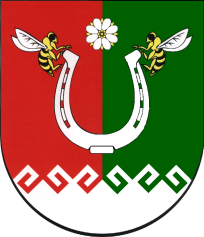 Российская Федерация Республика Марий ЭлМАРИЙ ЭЛ РЕСПУБЛИКЫСЕ ПАРАНЬГА МУНИЦИПАЛ РАЙОНЫН ПАРАНЬГА ОЛА ШОТАН ИЛЕМЖЕДЕПУТАТ ПОГЫНЖОГОРОДСКОЕ ПОСЕЛЕНИЕ ПАРАНЬГА ПАРАНЬГИНСКОГО МУНИЦИПАЛЬНОГО РАЙОНА РЕСПУБЛИКИ МАРИЙ ЭЛСОБРАНИЕ ДЕПУТАТОВ425570, пгт Параньга, Колхоз ур., 11  тел. (8 836 39) 4-16-62email: gpg12@mail.ru425570, пгт Параньга, ул. Колхозная, 11  тел. (8 836 39) 4-16-62email: gpg12@mail.ruГлава Городскогопоселения ПараньгаГ.Н.Тухватуллина